Lampiran 04Instrumen Tes Posttest Soal Pilihan GandaPakaian yang dibutuhkan ketika cuaca hujan adalah ....a. Berbahan tipisb. Berharga mahalc. Berbahan tebald. Berukuran pendekNilai pecahan dari bagian yang berwarna putih adalah ….a. 1/5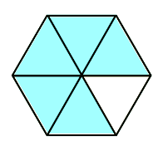 b. 1/2c. 5/1d. 1/6Saat cuaca cerah Pak Rahmad bisa mencangkul di sawahnya. Saat cuaca hujan Pak Rahmad memilih untuk tidak pergi ke sawah. Hal ini menandakan bahwa cuaca dapat…a. Membuat orang beristirahatb. Membuat orang berpenghasilanc. Mempengaruhi kegiatan manusiad. Membuat petani senangIbu memotong kue menjadi lima bagian, maka nilai tiap bagian adalah ….a. Lima per satub. Satu per limac. Satu per semuad. Lima per kueJika akan hujan maka biasanya akan dimulai dengan terlihat ….
a. Pelangi
b. Mendung
c. Petir
d. Bintang Jika cuaca cerah berlangsung terus-menerus, tandanya musim ...
a. Kemarau
b. Hujan
c. Dingin
d. PanasLagu Ambilkan Bulan Bu dinyanyikan dengan tempo..a. Rendahb. Tinggic. Sedangd. Rata-rataNama bilangan 3/5 adalah ….
a. Tiga per lima
b. Lima per tiga
c. Tiga dibagi lima
d. Lima dibagi tigaBayu menyalakan kipas angin saat mengerjakan pr karena cuaca sangat …a. Sejukb. Panasc. Segard. DinginLambang bilangan pecahan dari lima per sebelas adalah ….
a. 5/9
b. 5/11
c. 9/5
d. 11/5Sebuah kue dibagi menjadi 8 bagian. Maka setiap bagian mempunyai nilai ….
a. 1/8
b. 8/1
c. 8/8
d. 8Berdasarkan gambar di bawah, bentuk pecahan bagian yang terpisah adalah ...1/6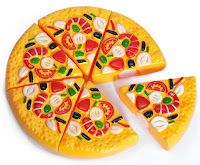 5/64/11/4Potongan lagu ini berjudul…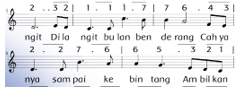 a. Hujan rintik-rintikb. Cuacac. Ambilkan bulan bud. Bu bui bulanPerubahan cuaca dapat terjadi pada ....a. Siang hari sajab. Pagi hari sajac. Malam hari sajad. Kapan sajaRisa membeli sebuah melon dan memotongnya menjadi 8 bagian. Maka setiap bagiannya bernilai pecahan ....  a. 1/8b. 8/1c. 8/8d. 1/1Hal yang terjadi ketika cuaca hujan antara lain ....a. Udara menjadi panasb. Matahari terasa sejukc. Terlihat banyak bintangd. Udara menjadi terasa dinginPanjang pendeknya bunyi dalam sebuah lagu dinamakan ….
a. Birama
b. Pola irama
c. Nada
d. DinamikaPetir biasanya terjadi saat cuaca ....	a. Cerahb. Hujanc. Mendungd. BerawanIlmu yang mempelajari keadaan cuaca disebut ....a. Biologib. Kuacaologic. Klimatologid. MeteorologiKondisi cuaca dipegaruhi oleh hal berikut, kecuali ….a. Kelembaban udarab. Kegiatan pabrikc. Temperatur udarad. Kecepatan angin 